Das Herzblatt-Café lädt dich zu einem Tanzcafé ein!Du möchtest neue Menschen kennen lernen? Im Herzblatt-Café kannst du plaudern, tanzen und flirten bei   Kaffee und Kuchen.Magst du nicht tanzen? Kein Problem – komm trotzdem!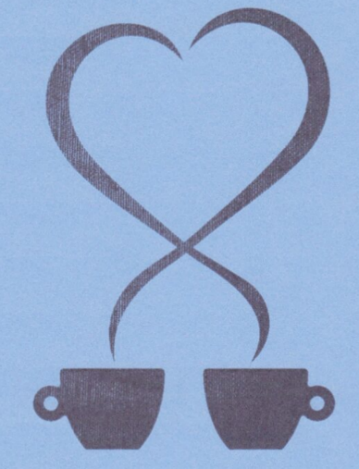 Name: …………………………………….  Vorname: ……………………………….Strasse: …………………………………..  PLZ/Ort: …………………………………Telefon / E-Mail: ……………………………….../ …………………………………….Alter: ……………………………………….Name und Telefonnummer einer Kontaktperson für alle Fälle: ……………………………………………………………………………………………Rollstuhl:  ja    neinWichtige Bemerkungen: (z.B. wer wird abgeholt, wer reist selbständig, Allergien, etc.)…………………………………………………………………………………………………………………………………………………………………………………………………………………………………………………………………………………………………………………………………………………………………………………………………………………………………………………………………………………………………………………………Anmeldung senden:per E-Mail an: herzblatt@insieme-kantonbern.chper Post an:Insieme Kanton Bern / HERZBLATT Seilerstrasse 27 /3011 BernAnmeldeschluss: 10. März 2023Achtung! Platzzahl ist begrenzt! Wann:14.00 – 17.00 Uhr, Einlass 13:45 UhrWo:Stiftung RüttihubelbadRüttihubel 29, 3512 WalkringenAnreise:Postauto von Worb Richtung Walkringen, Station «Rüttihubelbad»Eintritt:für Kaffee und Kuchen bezahlst du Fr. 10.-Mitbringen:Steckbrief von dir (mehrere Kopien)Eine Vorlage findest du auf unserer Webseite:www.insieme-kantonbern.ch/startseite/hrtzblatt/herzblatt-cafe/Behalte diesen Abschnitt mit den Informationen. Behalte diesen Abschnitt mit den Informationen. 